АДМИНИСТРАЦИЯ ГОРОДА ИШИМАПОСТАНОВЛЕНИЕ 20 апреля 2020 г.                                                                                    № 304	В соответствии с Федеральным законом Российской Федерации от 27.07.2010 № 210-ФЗ «Об организации предоставления государственных и муниципальных услуг»:Внести в постановление администрации города Ишима от 23.07.2018 № 671 «Об утверждении перечня государственных и муниципальных услуг, предоставляемых администрацией города Ишима, муниципальными учреждениями» (в редакции постановлений администрации города Ишима от 11.02.2019 № 135, ред.20.05.2019 № 626, от 21.10.2019 № 1488, от 30.12.2019 № 1854) следующие изменения:1.1.в пункте 5 приложения к постановлению слова: «Принятие документов, а также выдача решений о переводе или об отказе в переводе жилого помещения в нежилое или нежилого помещения в жилое помещение» заменить словами: «Перевод жилого помещения в нежилое помещение или нежилого помещения в жилое помещение»;1.2.в пункте 9 приложения к постановлению слова: «Предоставление выписки из похозяйственной книги» заменить словами: «Выдача выписки из похозяйственной книги»;1.3.в пункте 28 приложения к постановлению слова: «Выдача специального разрешения на движение по автомобильным дорогам местного значения транспортного средства, осуществляющего перевозки опасных, тяжеловесных и (или) крупногабаритных грузов» заменить словами: «Выдача специального разрешения на движение по автомобильным дорогам местного значения тяжеловесного и (или) крупногабаритного транспортного средства».2. Опубликовать настоящее постановление в газете «Ишимская правда», сетевом издании «Официальные документы города Ишима» (http://ishimdoc.ru) и разместить на официальном сайте муниципального образования городской округ город Ишим.3. Контроль за исполнением настоящего постановления возложить на руководителя аппарата Главы города.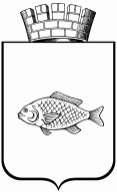  О внесении изменений в постановление администрации города Ишима от 23.07.2018 № 671 «Об утверждении перечня государственных и муниципальных услуг, предоставляемых администрацией города Ишима, муниципальными учреждениями» (в редакции постановлений администрации города Ишима от 11.02.2019 № 135, ред.20.05.2019 № 626, от 21.10.2019 № 1488, от 30.12.2019 № 1854)Глава городаФ.Б. Шишкин